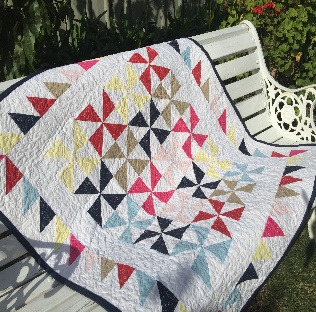 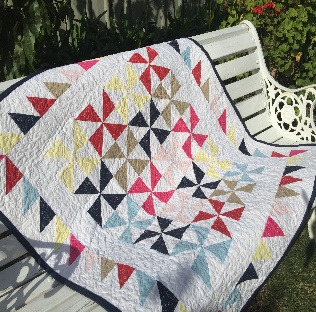 CARING QUILTSLap size quilts for critically ill/hospitalized patientsDistributed to several critical care hospitalsFabrics should be classic/traditional ‘quilt’ weight fabrics for adults.  Comics or child prints should not be used.  ‘Quiet’ fabrics are preferred.Tied fleece quilts are acceptable.The final quilt size should be approximately 38-40 inches x 50-54 inches.It does not need to be made of complex blocks or complex quiltingDelivery of the quilts (bound or unbound) should be delivered to Linda Baker.  Contact 317-979-7185 or communityservice@indyasg.org to arrange pick-up.  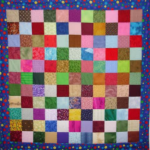 